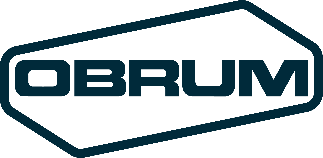 OBRUM SP. Z O.O.ZAŁĄCZNIK NR 2DO ZAPYTANIA OFERTOWEGO  nr  OBRUM/HS/919/2021
z 28.05.2021F-0102Egz. nr 1Strona 1Stron 5PRODUKT 1PRODUKT 1Nazwa produktu 
i strona www produktuZdjęcie, zdjęciaKrótki opis (charakterystyka, cechy użytkowe, itp.) Uzasadnienie przeznaczenia produktu dla OBRUM
(do 300 znaków)Koszt netto 
dla 250 szt./egz.Koszt netto
dla 500 szt./egz.OBRUM SP. Z O.O.ZAŁĄCZNIK NR 2DO ZAPYTANIA OFERTOWEGO  nr  OBRUM/HS/919/2021
z 28.05.2021F-0102Egz. nr 1Strona 2Stron 5PRODUKT 2PRODUKT 2Nazwa produktu 
i strona www produktuZdjęcie, zdjęciaKrótki opis (charakterystyka, cechy użytkowe, itp.) Uzasadnienie przeznaczenia produktu dla OBRUM
(do 300 znaków)Koszt netto 
dla 250 szt./egz.Koszt netto
dla 500 szt./egz.OBRUM SP. Z O.O.ZAŁĄCZNIK NR 2DO ZAPYTANIA OFERTOWEGO  nr  OBRUM/HS/919/2021
z 28.05.2021F-0102Egz. nr 1Strona 3Stron 5PRODUKT 3PRODUKT 3Nazwa produktu 
i strona www produktuZdjęcie, zdjęciaKrótki opis (charakterystyka, cechy użytkowe, itp.) Uzasadnienie przeznaczenia produktu dla OBRUM
(do 300 znaków)Koszt netto 
dla 250 szt./egz.Koszt netto
dla 500 szt./egz.OBRUM SP. Z O.O.ZAŁĄCZNIK NR 2DO ZAPYTANIA OFERTOWEGO  nr  OBRUM/HS/919/2021
z 28.05.2021F-0102Egz. nr 1Strona 4Stron 5PRODUKT 4PRODUKT 4Nazwa produktu 
i strona www produktuZdjęcie, zdjęciaKrótki opis (charakterystyka, cechy użytkowe, itp.) Uzasadnienie przeznaczenia produktu dla OBRUM
(do 300 znaków)Koszt netto 
dla 250 szt./egz.Koszt netto
dla 500 szt./egz.OBRUM SP. Z O.O.ZAŁĄCZNIK NR 2DO ZAPYTANIA OFERTOWEGO  nr  OBRUM/HS/919/2021
z 28.05.2021F-0102Egz. nr 1Strona 5Stron 5PRODUKT 5PRODUKT 5Nazwa produktu 
i strona www produktuZdjęcie, zdjęciaKrótki opis (charakterystyka, cechy użytkowe, itp.) Uzasadnienie przeznaczenia produktu dla OBRUM
(do 300 znaków)Koszt netto 
dla 250 szt./egz.Koszt netto
dla 500 szt./egz.